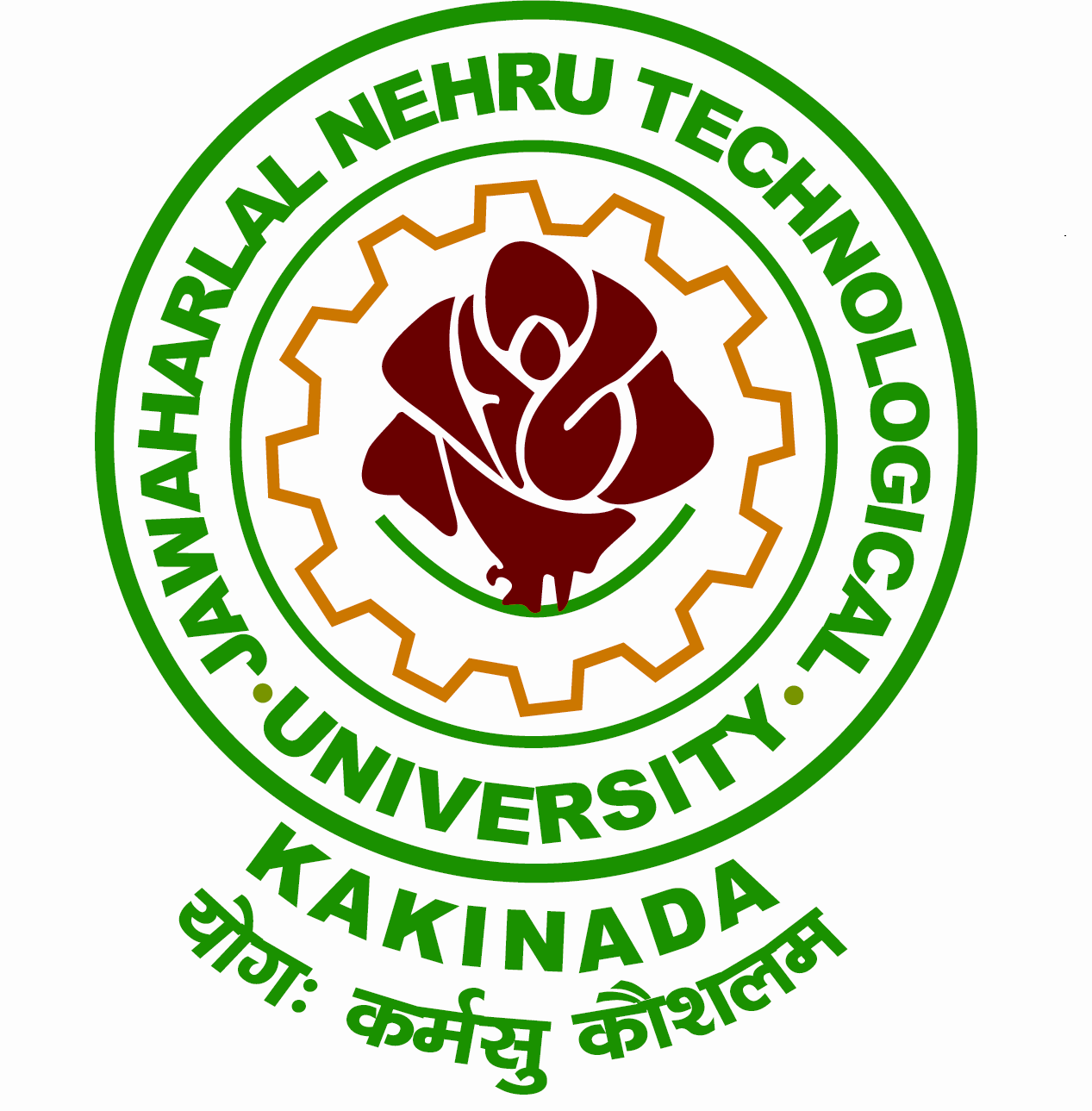                                        JAWAHARLAL NEHRU TECHNOLOGICAL UNIVERSITY KAKINADA                                           KAKINADA-533003, ANDHRA PRADESH, INDIA, www.jntuk.edu.inApplication form for Special  Spot Admission into JNTUK-BTH, 6 years  International Collaborative Program (ICP)                                                                                  (B.Tech & B.S + M.S)  (Counseling:22-08-2018)  General instructions: Application fee of Rs. 1500/- to be paid in the form of crossed Demand Draft  in  favour of “ The Registrar, JNT University Kakinada” payable at Kakinada, along with the application.1) STUDENT INFORMATION:2) 6-Years ICP (B.Tech & B.S + M.S ) Program  with exit option :       Course Applied for:(Tick √ appropriate Course and write order of preference in the preference Colum provided (1,2&3)         6 Years International Collaborative Program (3+1+2) with exit option at the end of 4th Year (3 Years of study at           JNTUK and 1 Year of study at BTH - Sweden +2 years of study for Masters at BTH – Sweden(optional)At the end of 4th Year 1st semester if the student desires to continue Masters Program, he/she shall apply separately to the BTH - Sweden.For Complete details i.e Branches and Specializations offered, please look into the “Information Booklet” available in the website.3) DEMAND DRAFT DETAILS:Rs.1500/- in favour of “The Registrar, JNT University Kakinada, payable at Kakinada”4)  EDUCATIONAL QUALIFICATIONS:5) ENTRANCE EXAMINATIONS DETAILS:6) No. of years studied in English Medium		: 	2 Years / 5 Years/ 10 Years or more     No. of years studied with English as a subject	:	2 Years / 5 Years / 10 Years or more7)  LIST OF DOCUMENTS TO BE ENCLOSED          DD for Rs.1500/- in favour of Registrar, JNTUK,          Kakinada, payable at Kakinada.		      SSC/Secondary Education (10th class) Certificate                                                          Qualifying Examination/Intermediate or (10 +2) or equivalent Certificate                       Transfer Certificate and Study Certificate.         Details of Qualifying Entrance Examinations (JEE MAINS/AP EAMCET/ TS EAMCET) Rank Card etc.... 8)  Self Declaration: I declare that all statements made in this form are true and complete. I understand that untrue statements may cause Expulsion from the programme. Place:                                                			Signature: Date:							Name:      Name (as per 10th Class/Passport)Father / Mother NameDate of birth (dd/mm/yyyy)Gender:     Male  /  FemaleNationalityAddress for Communication(Give Pin/ZIP code also)Mobile :Landline:Landline:Landline:Landline:Landline:Landline:Landline:Email:Email:Email:Email:Passport Details:Passport Number:Passport Number:Passport Number:Passport Number:Passport Number:Passport Number:Passport Number:Date/Place of Issue:Date/Place of Issue:Date/Place of Issue:Date/Place of Issue:Local /Non – Local DetailsS.NoBranchPUT √ MARKPreference1B.Tech - Mechanical Engineering2B.Tech - Electronics and Communications Engineering3B.Tech - Computer Science and EngineeringName of the BankDD NumberDate of IssueAmount Rs.1500/-QualificationName of Examination Name of the University/ BoardMonth/ Year of PassingMedium of InstructionDivision, Marks Secured & % MarksSSC (10th// Equivalent )Intermediate/Equivalent(10+2)Name of The Entrance Examination Marks ObtainedRankRemarksJEE MAINS-2017/2018AP EAMCET-2017/2018TS EAMCET-2017/2018